No se aceptan formularios parcialmente diligenciados, por ello diligencie el formulario en su totalidad, claramente, sin enmiendas, sin tachones, y teniendo en cuenta las siguientes instrucciones:FORMATOSOLICITUD DE CONCEPTO TÉCNICO PREVIO FAVORABLE DE ESTACIONES RADIOELÉCTRICASControl de Versiones{DOC-VER}{DOC-PROCESO}1El alcance de participación en la elaboración de este documento corresponde a las funciones del área que representan27. PLANO DE LOCALIZACION GENERAL: “PLANO LOCALIZACION GENERAL ESC. 1:200 Y/O ESCALA LEGIBLE”28. IMAGENENES DONDE SE UBICARÁ LA ESTACION: “FOTOS DEL ENTORNO INMEDIAMTO, CON FECHA RECIENTE. (INTERIORES Y EXTERIORES DEL PREDIO Y DE SU EMPATE CON PREDIOS VECINOS, CUANDO SE TRATE DE BIENES FISCALES)ANÁLISIS DE CONTEXTO Y PROPUESTA DE MIMETIZACIÓN. (Síntesis de las conclusiones del análisis, Zona y características de mimetización, si es en terreno o terraza y estrategias de mitigación a implementar de la propuesta, establecidas en el Manual de Mimetización que hace parte del Decreto Distrital 397 de 2017).SIMULACIÓN GRÁFICA A TRAVÉS DE FOTOMONTAJE (Se presenta el producto de la propuesta de mimetización, incluye la descripción gráfica y técnica de la propuesta).DIMENSIONES (ALTURAS)ELEMENTOS PUNTUALES “EN CASO DE NO APLICAR ALGUNOS ITEM, ESCRIBIR N/A” (Relacionar la totalidad de elementos a instalar incluyendo reservas) DESCRIPCIÒN DEL ESPACIO PUBLICO Y/O PREDIO Y/O EDIFICACIÓN DONDE SE VA A INSTALAR LA ESTACIÒN.	 DOCUMENTOS LEGALES.DOCUMENTOS GENERALES.ESTUDIOS TÉCNICOS.ACTAS DE RESPONSABILIDAD DE ANÁLISIS Y DISEÑO DE LOS ESTUDIOS TÉCNICOS (EN LAS QUE EXONERAN AL DISTRITO CAPITAL DE CUALQUIER RESPONSABILIDAD POR PERJUICIOS QUE SE PUEDAN OCASIONAR CON LA INSTALACIÓN DE LA ESTACIÓN).ARCHIVO MAGNÉTICOAUTORIZACIÓN DE LA UNIDAD ADMINISTRATIVA ESPECIAL DE AERONÁUTICA CIVIL, PREVIA REVISIÓN DE LOS ESTUDIOS TÉCNICOS CORRESPONDIENTES. (Vigente)}PODERES Y/O AUTORIZACIONES.VECINOS COLINDANTES.PLANOS DE DISEÑO.NOTA 1: PARA LA CONTINUIDAD DEL TRÁMITE ES IMPORTANTE ANEXAR, POSTERIOR A LA RADICACIÓN DE ESTE FORMATO, EN DONDE SE INDIQUE EL NUMERO DE RADICACIÓN DE LA SOLICITUD DEL PRESENTE FORMATO.NOTA 2. DENTRO DEL PROCESO DE LA PRESENTE SOLICITUD (MEDIO FISICO), SE DEBE ANEXAR EN MEDIO MAGNÉTICO; TODA LA DOCUMENTACIÓN APORTADA PARA LA SOLICITUD DEL RESPECTIVO TRÁMITE.INSTRUCCIONES DE DILIGENCIAMIENTO.IDENTIFICACIÓN DEL SOLICITANTE:Escriba el nombre de la empresa solicitante de la estación radioeléctrica.Escriba el nombre del operador de telecomunicaciones.Escriba el número de identificación tributaria – NIT, incluyendo el dígito de verificación.Escriba el número de la matrícula mercantil, tal y como a aparece en el Certificado de Cámara y Comercio. (Anexe Certificado de Cámara de Comercio).       4a.   Escriba la fecha de expedición de la matrícula mercantil.      4b.   Escriba el nombre de la sede que expidió la matrícula mercantil.Escriba el nombre del representante legal de la empresa.Escriba el documento de identificación del representante legal de la empresa y el lugar de expedición.Marque con una “X” si anexa poder o no.Escriba el nombre del apoderado de la empresa.Escriba el número de matrícula profesional del apoderado, abogado en ejecución.Escriba el documento de identificación del apoderado de la empresa operadora y el lugar de expedición.Escriba la dirección de notificaciones oficiales para el envío de correspondencia al interesado.Escriba el correo electrónico para notificaciones, para hacer ágil, la comunicación con el interesado.Escriba el número telefónico donde se puede contactar al interesado.En caso necesario, relacione la información de otro documento que aclare la identificación del solicitante.DESCRIPCION DE LA ESTACION RADIOELECTRICA    Escriba el nombre con el cual se identificará la estación radioeléctrica. Se refiere al nombre que el operador y/o persona interesada le da a la estación radioeléctrica, para la identificación del acto administrativo.Relacione la altura total solicitada de la estación radioeléctrica a instalar en metros, diferente a la autorizada por aeronáutica civil.Marque con una “X” el tipo de estación radioeléctrica.Describa si la solicitud de permiso es para una nueva estación radioeléctrica, marque con una “X” 4a. Marque con una “X” si es para solicitar prorroga de una estación radioeléctrica ya instalada.Marque con una “X”, si la estación radioeléctrica estará sujeta a compartición de la estructura a otras empresas.LOCALIZACIÓN DE LA ESTACION RADIOELECTRICAel tipo de predio.Escriba la dirección del lugar donde se va a realizar la intervención o el proyecto objeto del permiso, con la nomenclatura oficial según el certificado que para tal fin expide la Unidad Administrativa Especial de Catastro Distrital. En el caso de espacio público escribir la dirección indicativa entre calles y carreras.Escriba si se trata de un predio urbano o rural.Escriba el Registro único de Patrimonio Inmobiliario – RUPI Escriba la dirección registrad en el RUPI. Escriba la localidad donde se intervendrá el proyecto objeto del permiso.Escriba el número de Unidad de Planeamiento Local – UPL.Escriba el número que figura como matricula inmobiliaria en el documento expedido por la oficina de Registro de Instrumentos Públicos de Bogotá aportado. Anexe certificado de tradición y Libertad o matricula inmobiliaria en documento expedido por la oficina de Registro de Instrumentos Públicos de Bogotá aportado, el cual debe tener una vigencia no mayor a 30 días.Escriba la dirección registrada de acuerdo con la matricula inmobiliaria.Escriba el número del lote catastral que corresponde al predio, tal como aparece en el certificado de Tradición y Libertad del mismo.Escriba el número de la manzana donde se ubica el predio, tal como aparece en el certificado de Tradición y Libertad del mismo.Escriba el número del CHIP del predio, tal y como aparece en el certificado que para tal fin expide la Unidad Administrativa Especial de Catastro Distrital.Escriba el número que figura como cédula catastral en el documento expedido por la Unidad Administrativa Especial de Catastro Distrital.Escriba el código de la manzana donde se ubica el predio, tal como aparece en el plano de la manzana catastral expedido por Catastro.Escriba las coordenadas planas de localización geográfica del predio.Registre el Número de Plano urbanístico, Topográfico o Legalizado asignado por la Secretaría Distrital de Planeación.Describa la zona y tipo de amenaza donde se encuentra el predio objeto de intervención en el proyecto de estaciones radioeléctricasDetermine si el predio de la solicitud, colinda o se encuentra dentro del área de influencia de un bien de interés cultural.Registre si el predio es un bien de interés culturalIndique el número de concepto favorable del instituto distrital de patrimonio cultural y/o Ministerio de Cultura. Marque con una “X” el tratamiento urbanístico donde se pretende instalar la estación radioeléctrica. UBICACIÓN EN ESPACIO PÚBLICOMarque con una “X” si la estación radioeléctrica se ubicara en espacio público y en que elemento del espacio público. UBICACIÓN EN BIEN FISCALMarque con una “X”, si la estación radioeléctrica se ubicara sobre terreno, sobre terraza.Marque con una “X”, cada uno de los elementos adicionales que están incluidos dentro de la estación radioeléctrica. En el antejardín no está permitida la instalación de estaciones radioeléctricas ni en aislamientos laterales. Relacione la altura total solicitada de la estación radioeléctrica a instalar en metros, diferente a la autorizada por aeronáutica civil.Relacionar los aislamientos exigidos y propuestos en concordancia con lo establecido en la norma urbanística.Inserte el plano de localización con punto de ubicación del predio dentro de la manzana predial.Inserte imágenes del entorno inmediato donde se ubicará la estación radioeléctrica, registro general del interior y exterior del predio según aplique, así:Imagen general del predio,Imagen costado norte (Empate vecino terraza costado norte, si la solicitud es sobre terraza.)Imagen costado sur (Empate vecino costado sur o terraza costado sur, si la solicitud es sobre terraza.)Imagen costado oriente (Empate vecino costado oriente o terraza costado oriente, si la solicitud es sobre terraza.)Imagen costado occidente (Empate vecino costado occidente o terraza costado occidente, si la solicitud es sobre terraza)Describa sintéticamente, el análisis del contexto y la propuesta de mimetización de la estación radioeléctrica propuesta.Inserte la simulación gráfica a través de fotomontaje que mida el impacto visual de la estación radioeléctrica requerida.Dimensiones, hace referencia a la altura de la estructura y demás elementos que componen la estación radioeléctrica, desde el nivel 0,0 metros del terreno, hasta la altura del pararrayos.Desde el nivel del terreno, hace referencia cuando el conjunto de elementos y estructuras se ubican en terreno; y se requiere indicar la altura que tiene la estación incluyendo el pararrayos que es el objeto más distante desde el suelo.A nivel de terraza. Altura total de la edificación más la estructura a instalar (incluido el pararrayos), es la distancia lineal resultante de la altura de la edificación donde se plantea instalar la estructura, más el cuerpo que compone la estructura, más los elementos de proyección como lo es el pararrayos.Desde el nivel del terreno espacio público, hace referencia cuando el conjunto de elementos y estructuras se ubican en terreno; y se requiere indicar la altura que tiene la estación incluyendo el pararrayos que es el objeto más distante desde el suelo (para estructuras en el espacio público y/o mobiliario urbano).ELEMENTOS PUNTUALES. Espacio para enumerar y describir todos los elementos que componen una estación radioeléctrica, indicando su nombre, la cantidad, clase de elemento, la dimensión en metros: longitud, altura y espesor, peso total y la referencia del plano en el cual se encuentra graficado el elemento. En caso de no existir el respectivo elemento o no formar parte del proyecto, debe escribirse (N/A). El punto (32.13), puede ampliarse, si se requiere de un elemento adicional o especial a la lista general.Descripción del predio/edificación/espacio público donde se va a instalar la estación, hace mención al lugar donde se propone ubicar la estación radioeléctrica, Ej. “Es un separador vial de la malla vial arterial principal, el cual cuenta con un ancho promedio de 10 metros.”	RELACIÓN Y RESUMEN DE ANEXOSPara todos los documentos, marque con una “X” aquellos que anexa a la presente solicitud, anéxelos a la presente solicitud, y complete la información requerida en este formato, extractando de dichos anexos la información y atendiendo las siguientes pautas:DOCUMENTOS GENERALES, complete en este espacio, la fecha de expedición y el número de folios que lo conforman. El Certificado de existencia y Representación Legal el cual debe tener una vigencia inferior a 30 días.ESTUDIOS TECNICOS: Anexe a la presente solicitud los estudios realizados sobre terreno, terraza o espacio público, los cuales deben dar cumplimiento a las normas técnicas de construcción de sismorresistencia vigentes, así como la propuesta técnica de mimetización. Registre los datos de la empresa y/o profesional que realizó cada uno de los estudios, con su respectiva identificación, relacione el número total de planos presentados con sus respectivos nombres que los identifican, según el caso de cada uno. ACTAS DE RESPONSABILIDAD. Anexe a la presente solicitud, las actas correspondientes a estudios, construcciones, veracidad de la documentación y exoneración al distrito capital de cualquier responsabilidad, firmadas por los profesionales responsables de los estudios, soportado con fotocopia de la matrícula profesional vigente y el certificado COPNIA vigente. Luego, complete para cada una de ellas la siguiente información, de acuerdo a como aparece en las mismas: nombre del profesional que suscribe el acta, los cuatro últimos números de la Matrícula profesional, la fecha de firma del acta de responsabilidad. Especifique la especialidad certificada.Los estudios a presentar son:SOBRE TERRENO (ESTUDIO DE SUELOS, ESTUDIO ESTRUCTURAL DE CIMENTACION, ESTUDIO ESTRUCTURAL DE TORRE, MONOPOLO O MASTIL, ESTUDIO DE ANCLAJES, ESTUDIO ESTRUCTURAL DE LA PLATAFORMA DE SOPORTE DE EQUIPOS SOBRE TERRENO Y ESTUDIO ESTRUCTURAL ELEMENTOS DE LA MIMETIZACIÓN).SOBRE TERRAZA (EVALUACION ESTRUCTURAL DE CARGAS SOBRE LA EDIFICACION, ESTUDIO ESTRUCTURAL DE MASTIL, TORRE MENOR O MONOPOLO, ESTUDIO ESTRUCTURAL DE ANCLAJES, ESTUDIO ESTRUCTURAL DE LA PLATAFORMA DE SOPORTE DE EQUIPOS Y ESTUDIO ESTRUCTURAL ELEMENTOS DE LA MIMETIZACIÓN), GARANTIA DE NO CAUSAR INTERFERENCIAS.EN ESPACIO PÚBLICO (ESTUDIO DE SUELOS, ESTUDIO ESTRUCTURAL DE CIMENTACION, ESTUDIO ESTRUCTURAL DE TORRE, MONOPOLO O MASTIL, ESTUDIO DE ANCLAJES, ESTUDIO DISEÑO ELÉCTRICO, PLANO LEVANTAMIENTO REDES SECAS Y HÚMEDAS, ESTUDIO ESTRUCTURAL DE LA PLATAFORMA DE SOPORTE DE EQUIPOS SOBRE TERRENO Y ESTUDIO ESTRUCTURAL ELEMENTOS DE LA MIMETIZACIÓN).EN LOS TRES CASOS (PROFESIONALES PROPUESTA DE MIMETIZACION, MATRIZ DE EVALUACION DE IMPACTO DE ESTACIONES SOBRE TERRENO, TERRAZA O ESPACIO PÚBLICO.ARCHIVO MAGNÉTICO. Haga una copia en medio magnético de todos los documentos aportados en la carpeta, igualmente de los planos de diseño entregado, conforme el Decreto Nacional 1469 de 2010. Luego, registre en este espacio, el nombre del archivo y formato.AUTORIZACIÓN AERONÁUTICA CIVIL. Anexe la autorización que expide la Unidad Especial de la Aeronáutica Civil para la estación radioeléctrica. Luego, registre el número de oficio, fecha y cargo de quien autorizó. Señale la dirección que aparece, la cual debe coordinar con la que se está solicitando, la altura total aprobada incluyendo pararrayos, transcriba las coordenadas que aparecen en la autorización (N, W).PODERES Y AUTORIZACIONES. Anexe a la presente solicitud los documentos que autorizan la actuación de las partes involucradas. Luego, en este espacio indique para cada una de ellos la fecha y notaría que la expide, el nombre de quien autoriza y el nombre del autorizado con número de tarjeta profesional, cuando sea el caso. Si existe autorización ó poder del propietario del predio, especifique la fecha y notaria donde se autentica el documento de autorización. Para edificaciones o propiedad horizontal, escriba el número de Acta y Fecha donde los propietarios autorizan la instalación del elemento inalámbrico, según la Ley 675 de 2001 de propiedad horizontal. Si la solicitud la hace por medio de apoderado escriba el nombre del apoderado tal como figura en el poder y el número de documento de identificación, la fecha de autenticación del documento, el número de Notaria donde se autenticó y el número de tarjeta profesional del apoderado. (El artículo 35 del Decreto Nacional 196 de 1971 establece: “…. Salvo los casos expresamente definidos en la ley, no se requiere ser abogado para actuar ante las autoridades administrativas: pero si se constituye en mandatario, este deberá ser abogado inscrito”). Indique el número de folios para cada documento. Dichos documentos deben estar acorde con la fecha de radicación de la solicitud.VECINOS COLINDANTES: Relacione las direcciones de los predios vecinos donde se va a instalar la estación, de acuerdo con el plano de manzana catastral. Realizada por el operador y/o proveedor de infraestructura.RESPONSABILIDADEl representante legal, deberá leer el contenido de su declaración y firmar el espacio destinado para tal fin.VersiónFechaDescripción ModificaciónFolios 12024-01-31Creación del formato.11El documento original ha sido aprobado mediante el SID (Sistema Información Documentada del IDU). La autenticidad puede ser verificada a través del códigoEl documento original ha sido aprobado mediante el SID (Sistema Información Documentada del IDU). La autenticidad puede ser verificada a través del códigoEl documento original ha sido aprobado mediante el SID (Sistema Información Documentada del IDU). La autenticidad puede ser verificada a través del código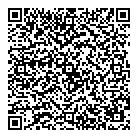 Participaron en la elaboración1Adriana Rocio Murillo Casallas, DTAI / Catherine Pavajeau Munoz, DTAI / Javier Alejandro Pachon Romero, DTAI / Julieth Viviana Monroy Rodriguez, OAP / Magda Cristina Amado Galindo, DTAI / Validado porSandra Milena Del Pilar Rueda Ochoa, OAP Validado el 2024-01-31 Revisado porGustavo Montano Rodriguez, DTAI Revisado el 2024-01-31 Aprobado porGustavo Montano Rodriguez, DTAI Aprobado el 2024-01-31 